Publiczna Szkoła Podstawowa im. Jana Kochanowskiego 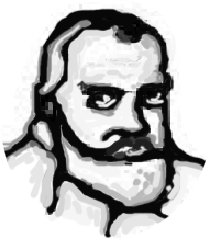 26-652 Zakrzew, Zakrzew 58D,  
tel/fax 048/ 610 51 25 http://pspzakrzew.w.interia.pl   
e-mail  psp.zakrzew-interszkola@wp.pl 
NIP: 796 260 91 85           REGON 00072520000000        Szkoła Filialna w Mleczkowie ul. Szkolna 22; Procedura postępowania rekrutacyjnego  dzieci do oddziału wychowania przedszkolnego i klas pierwszych 
w PSP im. Jana Kochanowskiego 
w Zakrzewie i Szkole Filialnej w Mleczkowie Zasady postępowania rekrutacyjnego dzieci tworzy się na podstawie przepisówUstawa z dnia 7 września 1991 r. o systemie oświaty (tekst jednolity: Dz. U. z 2004 roku 
Nr 256, poz. 2572 z późniejszymi zmianami).Rozporządzenie Ministra Edukacji Narodowej z dnia 2 listopada  2015r. w sprawie sposobu przeliczania na punkty poszczególnych kryteriów uwzględnianych w postępowaniu rekrutacyjnym, składu i szczegółowych zadań komisji rekrutacyjnej, szczegółowego trybu 
i terminów przeprowadzania postępowania uzupełniającego: (Dz. U. z 2015 r. poz. 1942).Ustawa z dnia 14 grudnia 2016r. – Prawo Oświatowe (Dz.U. z 2021r., poz. 1082 z późn.zm.).Zarządzenie Nr 7/2022 Wójta Gminy Zakrzew dnia 27 stycznia 2022 roku..Postępowanie rekrutacyjne do oddziału przedszkolnego i obowiązek szkolny dziecka.                               Oddział przedszkolny1. Postępowanie rekrutacyjne dzieci o oddziału przedszkolnego:a) odbywa się w ściśle określonym terminie podanym do wiadomości zainteresowanych poprzez ogłoszenie w widocznym miejscu oraz na stronie internetowej szkoły,b) kartę zgłoszenia dziecka /załącznik nr 2/ do oddziału przedszkolnego lub deklarację 
o kontynuacji nauki /załącznik nr 4/ należy pobrać z placówki lub strony internetowej szkoły, wypełnić i zwrócić w wyznaczonym terminie,c) w późniejszym terminie dzieci przyjmowane są tylko w przypadku wolnych miejsc,d) informacji na temat terminów i warunków rekrutacji na przyszły rok szkolny udzielać będzie dyrektor, sekretariat szkoły, a także wywieszone będą na tablicy ogłoszeń dla rodziców i stronie internetowej szkoły.2. Do oddziału przedszkolnego, zgodnie z rozporządzeniem w pierwszej kolejności przyjmowane są:a) dzieci od początku roku szkolnego w roku kalendarzowym, w którym dziecko kończy 
3 lata, do końca roku szkolnego w roku kalendarzowym, w którym dziecko kończy 
7 lat, b) dzieci posiadające orzeczenie o potrzebie kształcenia specjalnego mogą być objęte wychowaniem przedszkolnym do końca roku szkolnego w roku kalendarzowym, 
w którym dziecko kończy 9 lat.3. Dziecko w wieku 6 lat jest obowiązane odbyć roczne przygotowanie przedszkolne 
w przedszkolu lub w innej formie wychowania przedszkolnego.a) obowiązek, o którym mowa pkt 3 rozpoczyna się z początkiem roku, szkolnego w roku kalendarzowym, w którym dziecko kończy 6 lat. W przypadku dziecka, o którym mowa w pkt 2b obowiązek ten rozpoczyna się z początkiem roku szkolnego poprzedzającego rok szkolny, w którym dziecko rozpocznie spełnianie obowiązku szkolnego,b) dzieci w wieku 3- 5 lat mają prawo do korzystania z wychowania przedszkolnego 
w przedszkolu lub innej formie wychowania przedszkolnego,c) w przypadku wolnych miejsc również dzieci spoza obwodu szkoły.4. Zgłoszenie dziecka do oddziału przedszkolnego:a) podstawą zgłoszenia dziecka do oddziału przedszkolnego jest prawidłowo wypełniona 
 „Karta zgłoszenia dziecka”, którą rodzice są zobowiązani złożyć u dyrektora bądź sekretariacie szkoły w wyznaczonym terminie,b) wszystkie informacje udostępnione przez rodzica (opiekuna) zawarte w karcie zgłoszenia do oddziału przedszkolnego, zgodnie z przepisami ustawy o ochronie danych osobowych podlegają ochronie,c) nabór dzieci do oddziału przedszkolnego prowadzi się co roku według harmonogramu,d) lista dzieci nieprzyjętych staje się automatycznie listą rezerwową,e) dzieci z tej listy są przyjmowane w pierwszej kolejności w przypadku zwolnienia się miejsca.                                                        Obowiązek szkolny   5. Podstawą  zgłoszenia dziecka do klasy pierwszej lub programowo wyższej jest   prawidłowo wypełniona  „Karta zgłoszenia dziecka”/załącznik nr 1/ lub „Deklaracja 
o kontynuacji nauki”/załącznik nr 4/, którą rodzice są zobowiązani złożyć u dyrektora bądź sekretariacie szkoły w wyznaczonym terminie.6. Obowiązkiem Gminy jest zapewnienie niepełnosprawnym dzieciom 5 letnim i 6 letnim oraz dzieciom objętym wychowaniem przedszkolnym bezpłatnego transportu i opieki 
w czasie przewozu do najbliższego przedszkola, innej formy wychowania przedszkolnego lub ośrodka umożliwiającego w/w dzieciom oraz dzieciom 
z niepełnosprawnością umysłową z niepełnosprawnościami sprzężonymi realizację obowiązku przygotowania przedszkolnego.7. Obowiązek szkolny dziecka rozpoczyna się z początkiem roku szkolnego w roku kalendarzowym, w którym dziecko kończy 7 lat, oraz trwa do ukończenia szkoły podstawowej, nie dłużej jednak niż do ukończenia 18 roku życia.8. Na wniosek rodziców naukę w szkole podstawowej może także rozpocząć dziecko, które w danym roku kalendarzowym kończy 6 lat.9. Dyrektor szkoły podstawowej przyjmuje dziecko, o którym mowa w pkt 7 jeżeli:a) korzystało z wychowania przedszkolnego w roku szkolnym poprzedzającym rok szkolny, w którym ma rozpocząć naukę w szkole podstawowej, albo,b) posiada opinię o możliwości rozpoczęcia nauki w szkole podstawowej, wydaną przez publiczną poradnie psychologiczno- pedagogiczną albo niepubliczną poradnię psychologiczno-pedagogiczną zatrudniającą pracowników posiadających kwalifikacje określone dla pracowników publicznych poradni psychologiczno-pedagogicznych.10. Dziecko, które zostało wcześniej przyjęte do szkoły podstawowej, jest zwolnione 
z obowiązku, o którym mowa w pkt 7.11. Dyrektor publicznej szkoły podstawowej w obwodzie, w którym mieszka, na wniosek rodziców, odracza rozpoczęcie spełniania przez dziecko obowiązku szkolnego 
w danym roku szkolnym. W/w wniosek składa się w roku kalendarzowym, w którym dziecko kończy 7 lat. Wniosek można złożyć ponownie w roku kalendarzowym, 
w którym kończy 8 lat.12. Do wniosku dołącza się orzeczenie o potrzebie kształcenia specjalnego oraz opinię, 
z której wynika potrzeba odroczenia spełniania przez dziecko obowiązku szkolnego 
w danym, roku szkolnym wydaną przez poradnie wymienione w pkt 7b.II. Termin postępowania rekrutacyjnego1. Postępowanie rekrutacyjne na kolejny rok szkolny prowadzony jest w terminach podanych przez szkołę do publicznej wiadomości. /załącznik nr 6 do Zarządzenia Wójta Gminy Zakrzew/  2. O terminie, o którym mowa w pkt. 1 rodzice zostają poinformowani na stronie internetowej szkoły oraz tablicy ogłoszeń.3. Informacje o zasadach postepowania rekrutacyjnego można uzyskać pod nr telefonu  48 610 51 25.III. Zasady postępowania rekrutacyjnego odbywają się w trzech etapach:Etap I1. Do oddziału  przedszkolnego i szkoły przyjmuje się dzieci z urzędu – tj. zamieszkałe 
w obwodzie szkoły, po uprzednim złożeniu  kart zgłoszenia przez rodziców./załącznik nr 1/  lub deklaracji o kontynuacji nauki /załącznik nr 4/.2. Na wniosek rodziców (prawnych opiekunów) dziecko zamieszkałe poza obwodem może zostać przyjęte jedynie w przypadku, gdy szkoła dysponuje wolnymi miejscami – rekrutacja uzupełniająca. /załącznik nr 3/  3. Decyzję o przyjęciu kandydata do oddziału przedszkolnego oraz ucznia do szkoły podejmuje Dyrektor Szkoły.4. Ustala się następujące kryteria i odpowiadające im liczby punktów stosowane 
w postępowaniu rekrutacyjnym do oddziały wychowania przedszkolnego:a) kandydat zamieszkuje w obwodzie szkoły, w której znajduje się oddział przedszkolny – 5 punktów,b) uczęszczanie rodzeństwa kandydata do szkoły, w której znajduje się oddział przedszkolny – 10 punktów.5. Ustala się następujące kryteria i odpowiadające im liczby punktów stosowane 
w postępowaniu rekrutacyjnym do klas pierwszych szkół podstawowych, dla kandydatów zamieszkałych poza obwodami tych szkół:a) kandydat zamieszkuje na terenie Gminy Zakrzew - 10 punktów,b) kandydat uczęszczał do oddziału rocznego przygotowania przedszkolnego 
w danej szkole – 3 punkty,c) rodzeństwo kandydata spełnia obowiązek szkolny w danej szkole – 3 punkty.W celu wykazania spełniania w/w kryteriów rodzice kandydata zobowiązani są złożyć następujące dokumenty:oświadczenie o zamieszkaniu lub zaświadczenie o zameldowaniu kandydata na terenie Gminy Zakrzew dla potwierdzenia kryterium, o którym mowa w pkt 5a /załącznik nr 5/, oświadczenie dla potwierdzenie kryteriów, o którym mowa w pkt 5b i c.6. Dzieci niebędące obywatelami polskimi są przyjmowane do klasy pierwszej szkoły podstawowej na warunkach i trybie dotyczącym obywateli polskich.Etap II7. W skład komisji rekrutacyjnej przeprowadzającej postępowanie rekrutacyjne do oddziału wychowania przedszkolnego i szkoły wchodzi, co najmniej trzech nauczycieli. Jeden z nich pełni funkcję przewodniczącego komisji rekrutacyjnej.8. Do zadań komisji rekrutacyjnej należy weryfikacja spełniania przez kandydata warunków lub kryteriów branych pod uwagę w postępowaniu rekrutacyjnym.9. Prace komisji rekrutacyjnej są prowadzone, jeżeli w posiedzeniu komisji bierze udział, 
co najmniej 2/3 osób wchodzących w skład komisji. 10. Protokoły  postępowania rekrutacyjnego zawierają w szczególności: datę  posiedzenia komisji rekrutacyjnej, imiona i nazwiska członków obecnych na posiedzeniu, a także listy przyjętych kandydatów.

11. Do poszczególnych  klas  w  miarę  możliwości  przydziela  się  jednakową  liczbę uczniów, stosując zasadę koedukacyjności – równomiernego podziału na dziewczynki 
i chłopców w klasie i miejsca zamieszkania w związku z dowozem do szkoły.12. W sprawie przydziału dzieci przyjętych do szkoły do określonych oddziałów klasowych, decyzję podejmuje Dyrektor Szkoły w porozumieniu z wychowawcami 
klas I.13. W miarę możliwości uwzględnia się indywidualne prośby rodziców (prawnych opiekunów), np. umieszczenie rodzeństwa w jednej klasie.Etap III14. Podanie do wiadomości listy osób przyjętych i nieprzyjętych do poszczególnych klas. Listy osób przyjętych zostaną ogłoszone na tablicy informacyjnej dla rodziców oraz na stronie internetowej szkoły. 15. W przypadku braku wolnych miejsc do klasy pierwszej rodzice dziecka, które nie zostało przyjęte, zostają poinformowani niezwłocznie po zakończeniu rekrutacji.IV. Dzieci niebędące obywatelami polskimiDzieci niebędące obywatelami polskimi przyjmowane są do szkoły na warunkach 
i w trybie dotyczącym obywateli polskich.V. Odroczenia1. Dyrektor publicznej szkoły podstawowej, w obwodzie, którym dziecko mieszka, na wniosek rodziców, odracza rozpoczęcie spełniania przez dziecko obowiązku szkolnego o jeden rok szkolny. W/w wniosek składa się w roku kalendarzowym, 
w którym dziecko kończy 7 lat. Odroczenie dotyczy roku szkolnego, w którym dziecko ma rozpocząć spełnianie obowiązku szkolnego.2. Dziecko, któremu odroczono rozpoczęcie spełniania obowiązku szkolnego zgodnie 
z pkt 10, kontynuuje przygotowanie przedszkolne w przedszkolu lub w innej formie wychowania przedszkolnego.3. W przypadku dzieci posiadających orzeczenie o potrzebie kształcenia specjalnego, 
o których mowa w pkt 2b rozpoczęcie spełniania obowiązku szkolnego może być odroczone nie dłużej niż do końca roku szkolnego w roku kalendarzowym, w którym dziecko kończy 9 lat.4. W przypadkach uzasadnionych ważnymi przyczynami, rozpoczęcie spełniania przez  dziecko obowiązku szkolnego może zostać odroczone.5. Decyzję w sprawie odroczenia podejmuje Dyrektor Szkoły, wyłącznie dla dziecka zamieszkałego w obwodzie szkoły.6. W celu podjęcia decyzji Dyrektor Szkoły zasięga opinii poradni psychologiczno-pedagogicznej.VI. Zapisy1. Do dopełnienia czynności związanych ze zgłoszeniem dziecka do szkoły zobowiązani są jego rodzice lub prawni opiekunowie.2. Zgłoszenie dziecka do oddziału przedszkolnego, pierwszej lub wyższej klasy szkoły podstawowej polega na:a) pobraniu ze strony internetowej lub sekretariatu karty zgłoszenia dziecka lub deklaracji o kontynuacji nauki,b) wypełnieniu, podpisaniu i złożeniu karty lub deklaracji o kontynuacji nauki 
w sekretariacie szkoły.załącznik nr 1Publiczna Szkoła Podstawowa im. Jana Kochanowskiego26-652 Zakrzew, Zakrzew 58D,  
tel/fax 048/ 610 51 25 http://pspzakrzew.w.interia.pl   e-mail  psp.zakrzew-interszkola@wp.pl 
NIP: 796 260 91 85           REGON 00072520000000Szkoła Filialna w Mleczkowie ul. Szkolna 22KARTA ZGŁOSZENIA DZIECKA DO KLASY……….    NA ROK SZKOLNY …………….….. Proszę o przyjęcie dziecka do Publicznej Szkoły Podstawowej im. Jana Kochanowskiego w Zakrzewie  /Szkoły Filialnej w Mleczkowie   Dane osobowe dziecka Dane rodziców/ prawnych opiekunówInformacje dodatkoweDziecko realizowało obowiązek rocznego przygotowania przedszkolnego 
w Przedszkolu  …………….…………………………………………………………………..Oświadczam, że oboje rodziców posiada pełne prawa rodzicielskie /Pełnię praw rodzicielskich posiada tylko…………………………. (niepotrzebne skreślić).………………………..............czytelny podpis rodzica /opiekuna prawnegoWyrażam zgodę na przetwarzanie moich danych osobowych w zakresie niezbędnym do prowadzenia zapisów do szkoły.             ………………………………………….          czytelny podpis rodzica / opiekuna prawnego                           
Dodatkowe informacje o dziecku (np. choroby, uczulenia itp.)………………………………………………………………………..……….………………………………………………………………………………………………………………………………………………………Inne telefony kontaktowe……………………………………………………………………………..……………………………………OświadczenieOświadczam, że dane przedłożone w niniejszym podaniu są zgodne ze stanem faktycznym. Niniejszym przyjmuję do wiadomości i wyrażam zgodę na przetworzenie danych osobowych zawartych w niniejszym podaniu, w systemach informacyjnych w celu przeprowadzenia procedury naboru do szkoły podstawowej. Przetwarzanie danych odbywać się będzie zgodnie z ustawą o ochronie danych osobowych. (Dz. U. z 2002 r. Nr 101, poz.926 z późne. zm. )Data                                            Podpis rodzica/opiekuna                  ……………………………                        …………………………
Identyfikację osoby zapisującej dziecko do szkoły dokonano na  podstawie……………..…… numer……………………………………………………….. 
czytelny podpis osoby weryfikującej tożsamośćzałącznik nr 2
Publiczna Szkoła Podstawowa im. Jana Kochanowskiego 26-652 Zakrzew, Zakrzew 58D,  
tel/fax 048/ 610 51 25 http://pspzakrzew.w.interia.pl   e-mail  psp.zakrzew-interszkola@wp.pl 
NIP: 796 260 91 85           REGON 00072520000000Szkoła Filialna w Mleczkowie ul. Szkolna 22 KARTA ZGŁOSZENIA DZIECKA DO ODDZIAŁU PRZEDSZKOLNEGO NA ROK SZKOLNY ….…Proszę o przyjęcie dziecka do oddziału przedszkolnego przy Szkole Filialnej w MleczkowieDane osobowe dziecka Dane rodziców/ prawnych opiekunówInformacje dodatkowe……. Dziecko rodzica/opiekuna samotnie je wychowującego ( wpisać Tak lub Nie)…..... Dziecko rodziców/opiekunów niepełnosprawnych (wpisać Tak lub Nie)……. Dziecko w rodzinie zastępczej (wpisać Tak lub Nie)……. Orzeczenie poradni psychologiczno-pedagogicznej(wpisać Tak lub Nie)Liczba dzieci w rodzinie ……… .Dodatkowe informacje o dziecku (np. choroby, uczulenia itp.)………………………………………………………………………..……….……………………………………………………………………………………………………………………………………………………………Inne telefony kontaktowe……………………………………………………………………………..…………OświadczenieOświadczam, że dane przedłożone w niniejszym podaniu są zgodne ze stanem faktycznym. Niniejszym przyjmuję do wiadomości i wyrażam zgodę na przetworzenie danych osobowych zawartych w niniejszym podaniu, w systemach informacyjnych w celu przeprowadzenia procedury naboru do szkoły podstawowej. Przetwarzanie danych odbywać się będzie zgodnie z ustawą o ochronie danych osobowych. (Dz. U. z 2002 r. Nr 101, poz.926 z późne. zm. )Data                                            Podpis rodzica/opiekuna                  ……………………………                        …………………………
Identyfikację osoby zapisującej dziecko do szkoły dokonano na  podstawie……………..…… numer……………………………………………………….. 
czytelny podpis osoby weryfikującej tożsamośćzałącznik nr 3Publiczna Szkoła Podstawowa im. Jana Kochanowskiego 26-652 Zakrzew, Zakrzew 58D,  
tel/fax 048/ 610 51 25 http://pspzakrzew.w.interia.pl   e-mail  psp.zakrzew-interszkola@wp.pl 
NIP: 796 260 91 85           REGON 00072520000000Szkoła Filialna w Mleczkowie ul. Szkolna 22WNIOSEK O PRZYJĘCIE DZIECKA SPOZA REJONU
Zakrzew, dn. ……………………….……………………………………….…………………………..
imiona i nazwisko rodziców (opiekunów)……………………………………………………………..……..adres zamieszkania……………………………………………………………………                                                      
adres zameldowania  stałego                                                                                         P. Ewa Bartel    Dyrektor PSP 
                                                                                                                    w ZakrzewieProszę o przyjęcie mojego dziecka imię ……………………nazwisko …………………............... ur. ……………………… w ……………..………  do klasy ………………. Publicznej Szkoły Podstawowej im. Jana Kochanowskiego w Zakrzewie /Szkoły Filialnej 
w Mleczkowie / w roku szkolnym ..………………….…. 	
Uzasadnienie: ……………………………………………………………………………………………………………..………………………………………………………………………………………………………………………………………………………………………………………………………………………………………………………………………………………………………………………………………………………………………………………………………………………………………………………………Potwierdzenie szkoły rejonowej: ………………………………………..				                                                                                              ……….……………………………….        pieczątka podłużna szkoły obwodowejIdentyfikację osoby zapisującej dziecko do szkoły dokonano na podstawie ……………………………….  numer…………………………………………………………………..                     czytelny podpis osoby weryfikującej tożsamość    *w załączeniu poświadczona ZA ZGODNOŚĆ Z ORYGINAŁEM kserokopia świadectwa ukończenia klasy programowo niższej               
    Dane osobowe dziecka Dane rodziców/ prawnych opiekunów                    Dodatkowe informacje o dziecku (np. choroby, uczulenia itp.)………………………………………………………………………..……….……………………………………………………………………………………………………………………………………………………………Oświadczam, że dane przedłożone w niniejszym podaniu są zgodne ze stanem faktycznym. Niniejszym przyjmuję do wiadomości i wyrażam zgodę na przetworzenie danych osobowych zawartych w niniejszym podaniu, w systemach informacyjnych w celu przeprowadzenia procedury naboru do oddziału przedszkolnego w szkole podstawowej. Przetwarzanie danych odbywać się będzie zgodnie z ustawą o ochronie danych osobowych. (Dz. U. z 2002 r. Nr 101, poz.926 z późne. zm. )Data                                            Podpis rodzica/opiekuna                  ……………………………                        ……………………………      załącznik nr 4Deklaracja o kontynuowaniu nauki w klasie I 
w PSP im. J. Kochanowskiego w Zakrzewie Szkoła Filialna w MleczkowieDeklaruję, że mój/moja syn/córka  ……………………………………                                                                                        (imię i nazwisko) po odbytym rocznym przygotowaniu do nauki  w oddziale    przedszkolnym w  PSP im. J. Kochanowskiego w Zakrzewie Szkoła Filialna 
w Mleczkowie, w roku szkolnym 2021/2022 będzie kontynuował/a naukę 
w klasie I w PSP im. J. Kochanowskiego w Zakrzewie Szkoła Filialna 
w Mleczkowie. Jednocześnie informuję, że dane osobowe mojego dziecka podane 
w zgłoszeniu do oddziału wychowania przedszkolnego w roku szkolnym 2021/2022 nie uległy zmianie.……………………………        …………………………………………………………           (data)                                        (czytelny podpis rodzica/prawnego opiekuna)Podstawa prawna: art. 152 ustawy z 14 grudnia 2016 r. – Prawo oświatowe (Dz.U. z 2017 r. poz. 59)UWAGIZgodnie z art. 152 ust. 2 ustawy z 14 grudnia 2016 r. – Prawo oświatowe rodzice (opiekunowie) dzieci przyjętych do publicznego przedszkola, danego oddziału przedszkolnego w publicznej szkole podstawowej lub danej publicznej innej formy wychowania przedszkolnego corocznie składają na kolejny rok szkolny deklarację o kontynuowaniu wychowania przedszkolnego w tym przedszkolu, tym oddziale przedszkolnym w publicznej szkole podstawowej lub tej innej formie wychowania przedszkolnego, w terminie 7 dni poprzedzających termin rozpoczęcia postępowania rekrutacyjnego.załącznik nr 5……………………………………………………                         Imię i nazwiskoOświadczenie¹ o miejscu zamieszkaniaŚwiadom/a odpowiedzialności karnej za złożenie fałszywego  oświadczenia², oświadczam,że miejscem mojego zamieszkania oraz zamieszkania mojej córki/mojego syna………………………………………………………………………….   jest³ ………………………………………………………………………………………………..                                           ………………………………………………        data                                                        czytelny podpis osoby składającej oświadczenie¹ Zgodnie z art.151 ust. 2 Prawa oświatowego, do zgłoszenia na podstawie którego, przyjmowane są dzieci do szkoły podstawowej, dołącza się oświadczenie o miejscu zamieszkania rodziców/prawnych opiekunów kandydata i kandydata. Oświadczenie składa się pod rygorem odpowiedzialności karnej za składanie fałszywych oświadczeń, które jest jednoznaczne z pouczeniem organu o odpowiedzialności karnej za składanie fałszywych oświadczeń.² Zgodnie a art.233.§1 Kodeksu karnego – kto, składając zeznanie mające służyć za dowód w postępowaniu sądowym lub w innym postepowaniu prowadzonym na podstawie ustawy, zezna nieprawdę lub zataja prawdę podlega karze pozbawienia wolności do lat 3.³ Zgodnie a art. 25 Kodeksu cywilnego, miejscem zamieszkania osoby fizycznej jest miejscowość , w której osoba ta przebywa z zamiarem stałego pobytu. 
Data przyjęcia zgłoszenia      
   (wypełnia placówka)………………………….Podpis przyjmującego………………………….PESEL

……………….……………….…

…………………..……………………
Imiona

……………………….…………….Nazwisko

………………………….………….
Data urodzenia

……………………..……………….
Miejsce urodzenia

…………………………….…………….
Miejsce zamieszkania

……………….………….
numer domu

………………………..……….
kod pocztowy

…………………………………….
miejscowośćAdres zameldowania dziecka jeśli inny niż adres zamieszkania……………………………………………………………………………………………………………….Adres zameldowania dziecka jeśli inny niż adres zamieszkania……………………………………………………………………………………………………………….Adres zameldowania dziecka jeśli inny niż adres zamieszkania……………………………………………………………………………………………………………….Dane matki/prawnej opiekunkiDane ojca/prawnego opiekuna
…………………..…………………..…………
Imię…………………..……………………..…………
Nazwisko
…………………..…………………..…………
Imię…………………..……………………..…………
Nazwisko
……………………………………………..….………….
adres zamieszkania
 
 ………………………..……….
kod pocztowy

…………………………………..…………………….
miejscowość 
……………………………………………..….………….
adres zamieszkania
 
 ………………………..……….
kod pocztowy

…………………………………..…………………….
miejscowość ……………….………….
numer telefonu……………….………….
numer telefonu
Data przyjęcia zgłoszenia      
   (wypełnia placówka)………………………….Podpis przyjmującego………………………….PESEL

……………….……………….…

…………………..……………………
Imiona

……………………….…………….Nazwisko

………………………….………….
Data urodzenia

……………………..……………….
Miejsce urodzenia

…………………………….…………….
Miejsce zamieszkania

……………….………….
numer domu

………………………..……….
kod pocztowy

…………………………………….
miejscowośćAdres zameldowania dziecka jeśli inny niż adres zamieszkania……………………………………………………………………………………………………………….Adres zameldowania dziecka jeśli inny niż adres zamieszkania……………………………………………………………………………………………………………….Adres zameldowania dziecka jeśli inny niż adres zamieszkania……………………………………………………………………………………………………………….Dane matki/prawnej opiekunkiDane ojca/prawnego opiekuna
…………………..…………………..…………
Imię…………………..……………………..…………
Nazwisko
…………………..…………………..…………
Imię…………………..……………………..…………
Nazwisko
……………………………………………..….………….
adres zamieszkania
 
 ………………………..……….
kod pocztowy

…………………………………..…………………….
miejscowość 
……………………………………………..….………….
adres zamieszkania
 
 ………………………..……….
kod pocztowy

…………………………………..…………………….
miejscowość 
……………….………….
numer telefonu
……………….………….
numer telefonuZakład pracy- adres -nazwa
………………………………………………………….……………
………………………………………………………………………Zakład pracy- adres -nazwa
………………………………………………………….……………
………………………………………………………………………
……………………………………………………..……………
Telefon kontaktowy
……………………………………………………..……………
Telefon kontaktowy
Data przyjęcia zgłoszenia      
   (wypełnia placówka)………………………….Podpis przyjmującego………………………….PESEL

……………….……………….…

…………………..……………………
Imiona

……………………….…………….Nazwisko

………………………….………….
Data urodzenia

……………………..……………….
Miejsce urodzenia

…………………………….…………….
Miejsce zamieszkania

……………….………….
numer domu

………………………..……….
kod pocztowy

…………………………………….
miejscowośćAdres zameldowania dziecka jeśli inny niż adres zamieszkania……………………………………………………………………………………………………………….Adres zameldowania dziecka jeśli inny niż adres zamieszkania……………………………………………………………………………………………………………….Adres zameldowania dziecka jeśli inny niż adres zamieszkania……………………………………………………………………………………………………………….Dane matki/prawnej opiekunkiDane ojca/prawnego opiekuna
…………………..…………………..…………
Imię…………………..……………………..…………
Nazwisko
…………………..…………………..…………
Imię…………………..……………………..…………
Nazwisko
……………………………………………..….………….
adres zamieszkania
 
 ………………………..……….
kod pocztowy

…………………………………..…………………….
miejscowość 
……………………………………………..….………….
adres zamieszkania
 
 ………………………..……….
kod pocztowy

…………………………………..…………………….
miejscowość 
……………….………….
numer telefonu
……………….………….
numer telefonuZakład pracy- adres -nazwa
………………………………………………………….……………
………………………………………………………………………Zakład pracy- adres -nazwa
………………………………………………………….……………
………………………………………………………………………
……………………………………………………..……………
Telefon kontaktowy
……………………………………………………..……………
Telefon kontaktowy